Referral FormName: DOB: 			     Gender: 			 Social Security Number: Parents/Guardians: Address: Phone: (H) 			       (W) 			       (C) School: 						     Grade: 		       Client #: Referring Person (worker, parent, etc. name): Phone Number of Referring Person: 			    Services Start: 					         Services End (projected): Programs/ServicesVocational Mentoring: A community-based program that provides an integrated approach to career development, vocational training or apprenticeship, and academic achievement. Hours per week:         Individual Mentoring: Includes supporting, coaching, and training participants in age appropriate behaviors, interpersonal communication, problem-solving, conflict resolution, and relating appropriately to other children/adolescents, as well as adults, in recreational, community, school and social activities. Minimum 10 hours per week. Hours per week: TEEN’s 12-week course: Consists of 2 classes per week with each class lasting for 2 hours.Independent Life Skills: Designed to help clients with mental disabilities, mental health conditions or chronic illness to gain independence. Hours per week: 	            Anger Management: The curriculum will provide participants a safe and supportive space in which they can begin to learn ways to manage anger, identify triggers, and replace violent tendencies through coping strategies and self-control techniques demonstrated through group discussions, activities, modeling, homework assignments and therapeutic intervention strategies (impulse control, meditation, breathing and relaxation techniques, and frustration management). One hour per week/8 weeks.Summer Day Camp: An 8-week structured training program which provides a combination of TEENS, Inc. program services- vocational and individual mentoring, independent living skills training, and anger management group sessions. 16 hours per week/8 weeks. Parent/Caretaker Education: Interactive and customizable one-on-one and/or family sessions facilitated by TEENS, Inc staff member(s) for one hour, twice per week over an 8-week period with the parent/caretaker and participant. 2 hours per week/8 weeks. Funding InformationFunding Source (Check applicable)VJCCA		CSA/FAPTAdoption SubsidyDSS FundsBrief List of Client/Family Needs:Brief List of Desired Outcome Goals:If there is a date by which services MUST begin? (Court ordered, etc.) Yes- If yes: NoTEENs, Inc. USE ONLYDate Referral Received: Intake Assigned To: Contacted Parent/Guardian: Staff To Take Case:Start Date of Case:  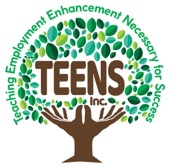 P.O. Box 3913 
Winchester, VA 22604
540.324.8965
teensincva@gmail.com
www.teensincva.org